KHIDWAI ENGLISH SCHOOL 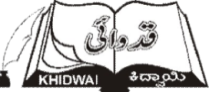           Sub: EVS  Notes        Lesson -1                     Animals around                    Class: 1____________________________________________________I Match the following:-1)Cat                  lives in water  (5)2)Cow                Insects.            (4)3) Peacock         Milk.               (2)4) Butterfly         Bird.               (3)5)Fish                 Mice.              (1)II Fill in the blanks:-1)___________ have webbed feet.(parrot/ducks)  Ans: Ducks2)The crowd have _______ legs.(eight/two) Ans: Two3)Fish live in  ________.(land/water) Ans: WaterIII Write true or false:1)Tiger is a wild animal.         (True)2) Monkey lives in water.       (False)3)Cow is a domestic animal.   (True)IV Write the missing letters:-1)Gir__ffe.   (Ans :- a)2)L_on.        (Ans :- i)3)El_phant.  (Ans :- e)4)Ra_ _it.     (Ans :- b b)5)M_ nkey.  (Ans :- o)____________________________________________________